enquiries referBrigid Pearse in reply please quote23/4259220 June 2023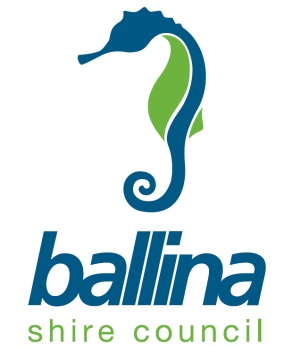 Mr Jeremy GrayDirector – Northern RegionNSW Department of Planning and Environment (Via Portal)Attention: Ms Sandra BushDear Ms BushRe: 	Request for Gateway Alteration PP- 2022- 4253 – General Housekeeping Amendments to Ballina LEP 2012 (Council ref: BSCPP 22/011)Reference is made to the above planning proposal and the Gateway Determination dated 23 December 2022.  The Gateway Determination specifies a time frame for completing the LEP being on or before 30 June 2023. It is advised that council is unable to meet this time frame having regard to the following factor:Council is experiencing staff shortages. As a result Council is unable to meet the timeframe.Having regard to the above council seeks an 8 week extension to complete the LEP with a completion date by 25 August 2023 being requested. The project timeline below represents council’s best estimate of the likely completion time of the planning proposal. Page 2 of 2 NSW Department of Planning and Environment 20 June 2023If you have any enquiries in regard to this matter, please contact Brigid Pearse on 02 66810571 or via email Brigid.pearse@ballina.nsw.gov.au , please note my work days are Tuesdays and Wednesdays.Yours faithfully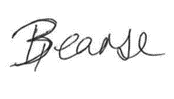 Brigid PearseStrategic PlannerPlanning and Environmental Health DivisionPlan Making StepEstimated Completion (Before)Gateway Determination23 December 2022Government Agency ConsultationFebruary 2023Public Exhibition Period18 January to 10 February 2023Public HearingN/ASubmissions AssessmentMarch – April 2023LPMA Assessment of Planning Proposal and Exhibition OutcomesMay 2023LPMA Decision to Make the LEP AmendmentMay 2023Forwarding of LEP Amendment to DPE for Notification August 2023